基本信息基本信息 更新时间：2024-05-11 14:00  更新时间：2024-05-11 14:00  更新时间：2024-05-11 14:00  更新时间：2024-05-11 14:00 姓    名姓    名胡小兵胡小兵年    龄36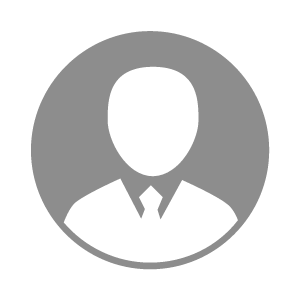 电    话电    话下载后可见下载后可见毕业院校漯河第二高级中学邮    箱邮    箱下载后可见下载后可见学    历初中住    址住    址期望月薪10000-20000求职意向求职意向养猪技术员,产房技术员,猪饲养员养猪技术员,产房技术员,猪饲养员养猪技术员,产房技术员,猪饲养员养猪技术员,产房技术员,猪饲养员期望地区期望地区不限不限不限不限教育经历教育经历就读学校：漯河市第二高级中学 就读学校：漯河市第二高级中学 就读学校：漯河市第二高级中学 就读学校：漯河市第二高级中学 就读学校：漯河市第二高级中学 就读学校：漯河市第二高级中学 就读学校：漯河市第二高级中学 工作经历工作经历工作单位：山西得天缘农业科技开发有限公司 工作单位：山西得天缘农业科技开发有限公司 工作单位：山西得天缘农业科技开发有限公司 工作单位：山西得天缘农业科技开发有限公司 工作单位：山西得天缘农业科技开发有限公司 工作单位：山西得天缘农业科技开发有限公司 工作单位：山西得天缘农业科技开发有限公司 自我评价自我评价吃苦耐劳，服从安排，遵守规定，安全生产吃苦耐劳，服从安排，遵守规定，安全生产吃苦耐劳，服从安排，遵守规定，安全生产吃苦耐劳，服从安排，遵守规定，安全生产吃苦耐劳，服从安排，遵守规定，安全生产吃苦耐劳，服从安排，遵守规定，安全生产吃苦耐劳，服从安排，遵守规定，安全生产其他特长其他特长